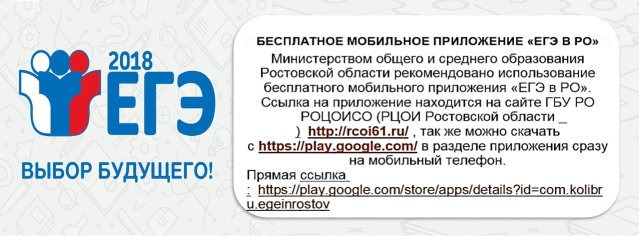 ДатаЕГЭГВЭ-11Основной этапОсновной этапОсновной этап28 мая (пн)география, информатика и ИКТгеография, информатика и ИКТ30 мая (ср)математика Б математика 1 июня (пт)математика П 4 июня (пн)химия, историяхимия, история6 июня (ср)русский языкрусский язык9 июня (сб)иностранные языки (устно) 13 июня (ср)иностранные языки (устно)14 июня (чт)обществознание обществознание 18 июня (пн)биология, иностранные языки (письменно)биология, иностранные языки20 июня (ср)литература, физикалитература, физика22 июня (пт)резерв: география, информатика и ИКТрезерв: география, информатика и ИКТ25 июня (пн)резерв: математика Б, математика Презерв: математика26 июня (вт)резерв: русский языкрезерв: русский язык27 июня (ср)резерв: химия, история, биология, иностранные языки (письменно)резерв: химия, история, биология, иностранные языки28 июня (чт)резерв: литература, физика, обществознаниерезерв: литература, физика, обществознание29 июня (пт)резерв: иностранные языки (устно)2 июля (пн)резерв: по всем учебным предметамрезерв: по всем учебным предметамДополнительный период (сентябрьские сроки)Дополнительный период (сентябрьские сроки)Дополнительный период (сентябрьские сроки)4 сентября (вт)русский языкрусский язык7 сентября (пт)математика Бматематика15 сентября (сб)резерв: математика Б, русский языкрезерв: математика, русский язык